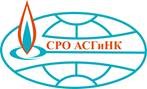 САМОРЕГУЛИРУЕМАЯ ОРГАНИЗАЦИЯАССОЦИАЦИЯ СТРОИТЕЛЕЙ ГАЗОВОГО И НЕФТЯНОГО КОМПЛЕКСОВ(СРО АСГиНК)ПРИСУТСТВОВАЛИ:Пономаренко Дмитрий Владимирович – Председатель Контрольной ко миссии;Скурихин Владимир Александрович – зам председателя Контрольной комиссии;Велентеенко Анатолий Михайлович;Воробей Олег Михайлович;Карпухин Александр Анатольевич;Федоров Александр Александрович.Приглашенные:Летаев Андрей Евгеньевич – Заместитель генерального директора СРО АСГиНК;Ревин Анатолий Иванович – Главный специалист Контрольно-экспертного управления СРО АСГиНК;Пысина Людмила Анатольевна – Начальник финансово-экономического управления СРО АСГиНК.Кворум имеется.Заседание Контрольной комиссии Саморегулируемой организации Ассоциация строителей газового и нефтяного комплексов правомочно.Председательствовал – Пономаренко Дмитрий Владимирович.Секретарь – Карпухин Александр Анатольевич.ПОВЕСТКА ДНЯ:О рассмотрении нарушений членами Ассоциации Требований СРО АСГиНК, с рекомендацией для рассмотрения на Дисциплинарной комиссии.СЛУШАНИЯ:1. По данному вопросу повестки дня – докладчик Л.А. Пысина, В.А. Скурихин.Л.А. Пысина сообщила, что организация ООО «СЕВЕРИНВЕСТГРУПП»                         (ИНН 1102071066) нарушила п.9.2 Требований к страхованию: не предоставлен договор страхования, а также нарушен п. 11 Положения о членстве: имеется задолженность по оплате членских взносов в размере 260 677 рублей.В.А. Скурихин сообщил что, у следующих членов Ассоциации нарушен пп.1 п.5.3 «Положения о проведении анализа деятельности членов СРО АСГиНК на основании информации, представляемой ими в форме отчетов», по причине не предоставления отчетов о деятельности за 2021 год:Таблица 1В этой связи В.А. Скурихин предложил Контрольной комиссии рекомендовать Дисциплинарной комиссии рассмотреть вышеперечисленные компании на ближайшем заседании.Голосование:По данному вопросу повестки дня решили:Передать на рассмотрение Дисциплинарной комиссии материалы следующих организаций:ПОВЕСТКА ДНЯ ИСЧЕРПАНА.Заседание Контрольной комиссии Саморегулируемой организации Ассоциация строителей газового и нефтяного комплексов закрыто.ПРОТОКОЛ ЗАСЕДАНИЯ КОНТРОЛЬНОЙ КОМИССИИПРОТОКОЛ ЗАСЕДАНИЯ КОНТРОЛЬНОЙ КОМИССИИПРОТОКОЛ ЗАСЕДАНИЯ КОНТРОЛЬНОЙ КОМИССИИ«16» мая 2022 г.Москва№ 234№ п/пНаименование№ в реестреИНН1Инфралинк40277271466472Газстройинновация52577286956183СеверИнвестГрупп65111020710664Орион66952490688955СпецГазПодводСтрой71077312944546РеСурсТех-проект81977249154927Инновационные сырьевые технологии82577297749368Стройсервис83277432874449БК-Сервис835773631986410Русстройтехнологии838771495773611Аврора849773025004512СТРОЙПРОЕКТГРУПП859972931134613ОРГТЕХСЕРВИС160771402206614Газпром электрогаз251231001315515Геострим Дриллинг658773350940116АнодСпецСервис799770242305617Энерго-Развитие839166103199418СТРОЙГАЗОЙЛ853970403239719Современные технологии измерения газа416773708061020РМ КПГ747770379101321Трубопровод Контроль Сервис755770422382422ПРОМРЕСУРС-777757772784178523Стандарт Безопасности763771855453724Аргус-Сервис8527704459481«ЗА»6 голосов«ПРОТИВ»0 голосов«ВОЗДЕРЖАЛОСЬ»0 голосов№ п/пНаименование№ в реестреИНН1Инфралинк40277271466472Газстройинновация52577286956183СеверИнвестГрупп65111020710664Орион66952490688955СпецГазПодводСтрой71077312944546РеСурсТех-проект81977249154927Инновационные сырьевые технологии82577297749368Стройсервис83277432874449БК-Сервис835773631986410Русстройтехнологии838771495773611Аврора849773025004512СТРОЙПРОЕКТГРУПП859972931134613ОРГТЕХСЕРВИС160771402206614Газпром электрогаз251231001315515Геострим Дриллинг658773350940116АнодСпецСервис799770242305617Энерго-Развитие839166103199418СТРОЙГАЗОЙЛ853970403239719Современные технологии измерения газа416773708061020РМ КПГ747770379101321Трубопровод Контроль Сервис755770422382422ПРОМРЕСУРС-777757772784178523Стандарт Безопасности763771855453724Аргус-Сервис8527704459481Председатель Контрольной комиссииПономаренко Дмитрий ВладимировичСекретарьКонтрольной комиссииКарпухин Александр Анатольевич